ACTIVIDADES DE LENGUA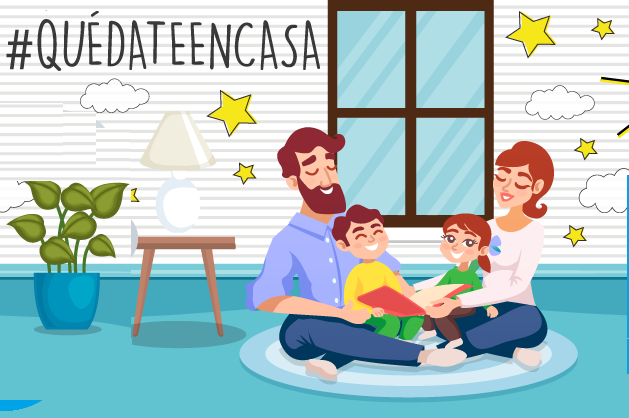 Semana del 27 de abril5º Grado Para desarrollar y enviar esta tarea tienes tiempo hasta el 1de mayo.Unidad 1 – Tema 2Los sufijosMarco teórico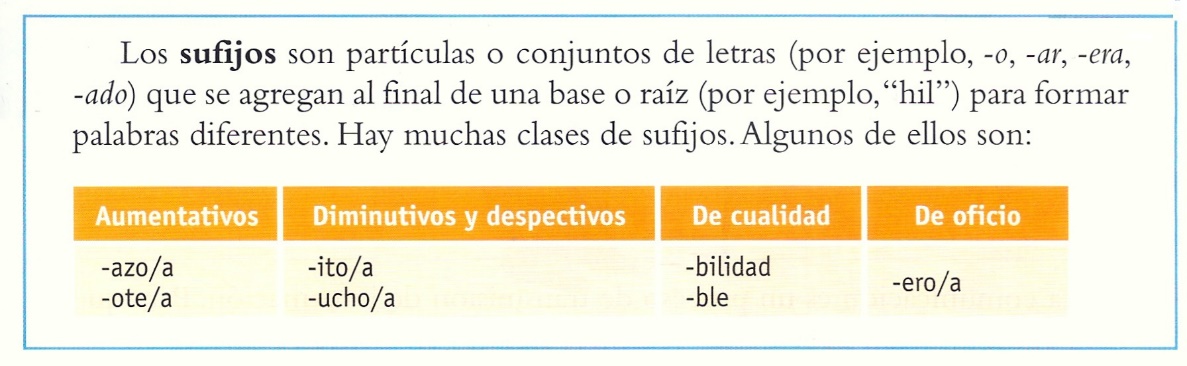 7.- En el cuento “Las tres hilanderas” hay palabras que se parecen. Escribimos la parte parecida  de las siguientes palabras extraídas del cuento y la escribimos en la línea.____lo – ___lar –___ilanderas – ___lado ______________________________________________________________________________________8.- Pensamos y respondemos: ¿por qué cada una de las palabras anteriores tiene un significado diferente, si todas tienen una parte en común.9.- Combinamos los sufijos del cuadro del marco teórico con estas bases para formar palabras.Ama-  __________________________	___________________________Man- __________________________	___________________________Puebl- _________________________	___________________________Reloj- __________________________	___________________________Posi- ___________________________	___________________________10.- Anotamos en la carpeta el significado de cada una de las palabras que hemos formado.Unidad 1 – Tema 3La comunicaciónMarco teórico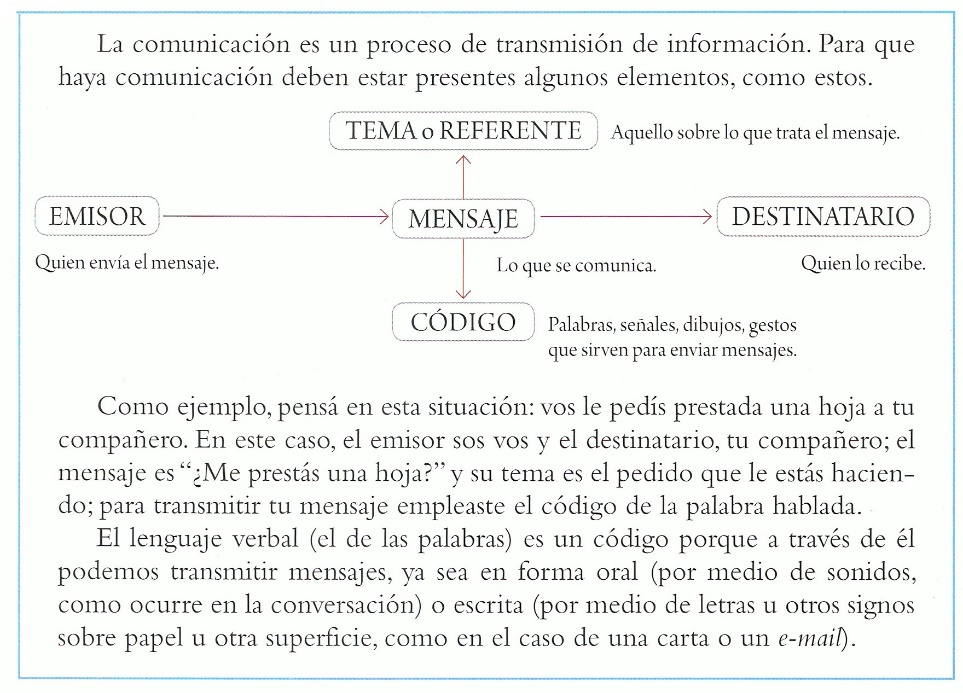 11.- Indicamos qué forma de comunicación (por ejemplo, por gestos, dibujos, sonidos, señales, palabras) muestra cada una de estas imágenes.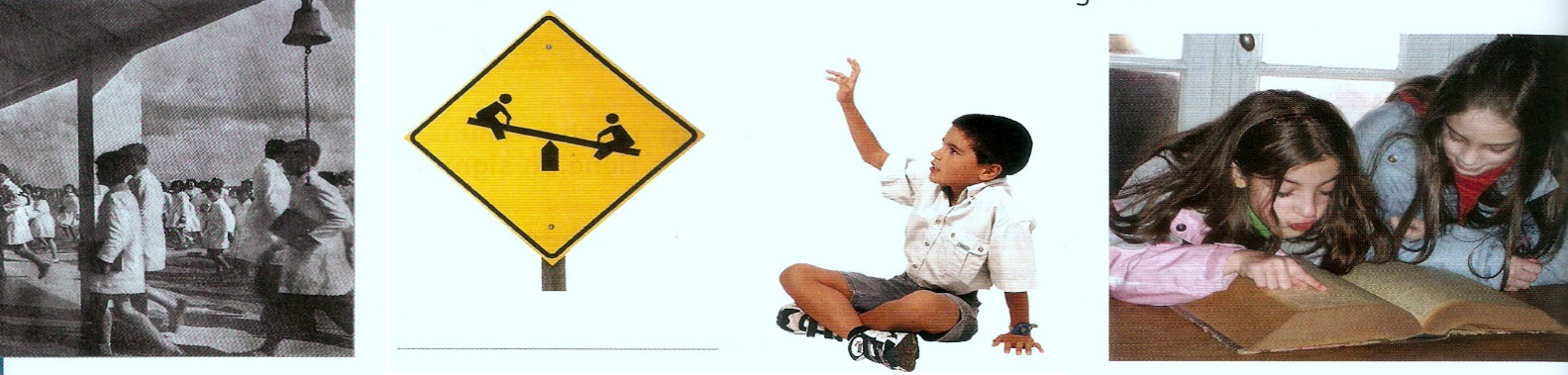 12.- Anotamos quién es el emisor, qué código emplea y quién es su destinatario en estas situaciones:	a) una abuela le escribe una tarjeta a su nieto para desearle feliz cumpleaños;	b) durante un partido de fútbol, un jugador le pide a otro que le pase la pelota.